CORRIERE MERCANTILE            20 gennaio 2004PROGETTO DI SOCIALIZZAZIONE CON INTERNET Cep, gli scolari insegnano agli anziani a "navigare"II Cep rilancia... la rete.Nei prossimi mesi, il Consorzio Sportivo Pianacci, con la collaborazione delle Politiche Giovanili - Aggregazione e Inclusione Sociale - del Comune di Genova, l'Arci Ragazzi Prometeo, la Biblioteca Civica Firpo, le ragazze del "Servizio Civile Volontario" e diverse scuole del ponente cittadino (Scuola Media Statale Quasimodo, l'Istituto Tecnico Rosselli, l'Alberghiero Bergese e il Professionale Odero), organizza un'iniziativa che vede i giovani delle scuole del Ponente cittadino protagonisti di un'azione formativa nei confronti degli anziani. L'iniziativa ha lo scopo di offrire un'occasione di rivitalizzazione al quartiere CEP e contemporaneamente di stimolare il rapporto intergenerazionale nell'ambito di un'esperienza scuola/territorio. «Tre anni fa il progetto "@bCep" - spiega Carlo Besana, presidente della Pianaccí - rappresentò un'assoluta novità a livello nazionale, tanto da guadagnarsi una sorta di investitura da parte dell'allora Ministro della Pubblica Istruzione On.le Luigi Berlinguer, che lo definì "modello su scala nazionale".I corsi di avviamento ad Internet per anziani, gratuiti, riuscirono a coinvolgere circa duecento ultrasessantenni, guidati da altrettanti ragazzi di scuole medie ed istituti superiori del ponente cittadino. Siamo sicuri che i giovani e gli anziani si ritroveranno bene come accaduto in passato, quando la collaborazione risultò fruttifera». Ed ora si ricomincia: i corsi cominceranno nel mese di febbraio e termineranno solo a novenrbre, coinvolgendo 160 anziani e 80 studenti, che verranno ricompensati con un buono da dieci euro da spendere nella Libreria Feltrinelli. Gli interessati, ultrasessantenni, potranno iscriversi, gratuitamente, contattando la segreteria della scuola Quasimodo al numero di telefono 010693181.[d.n.]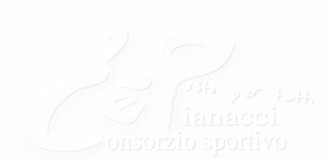 